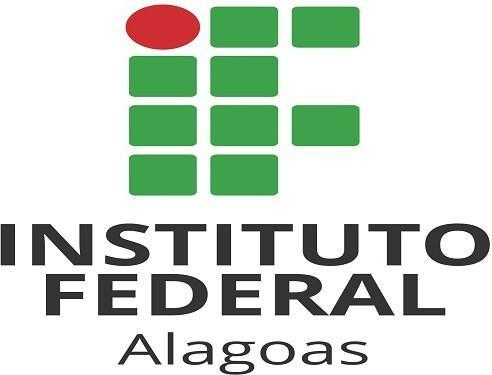 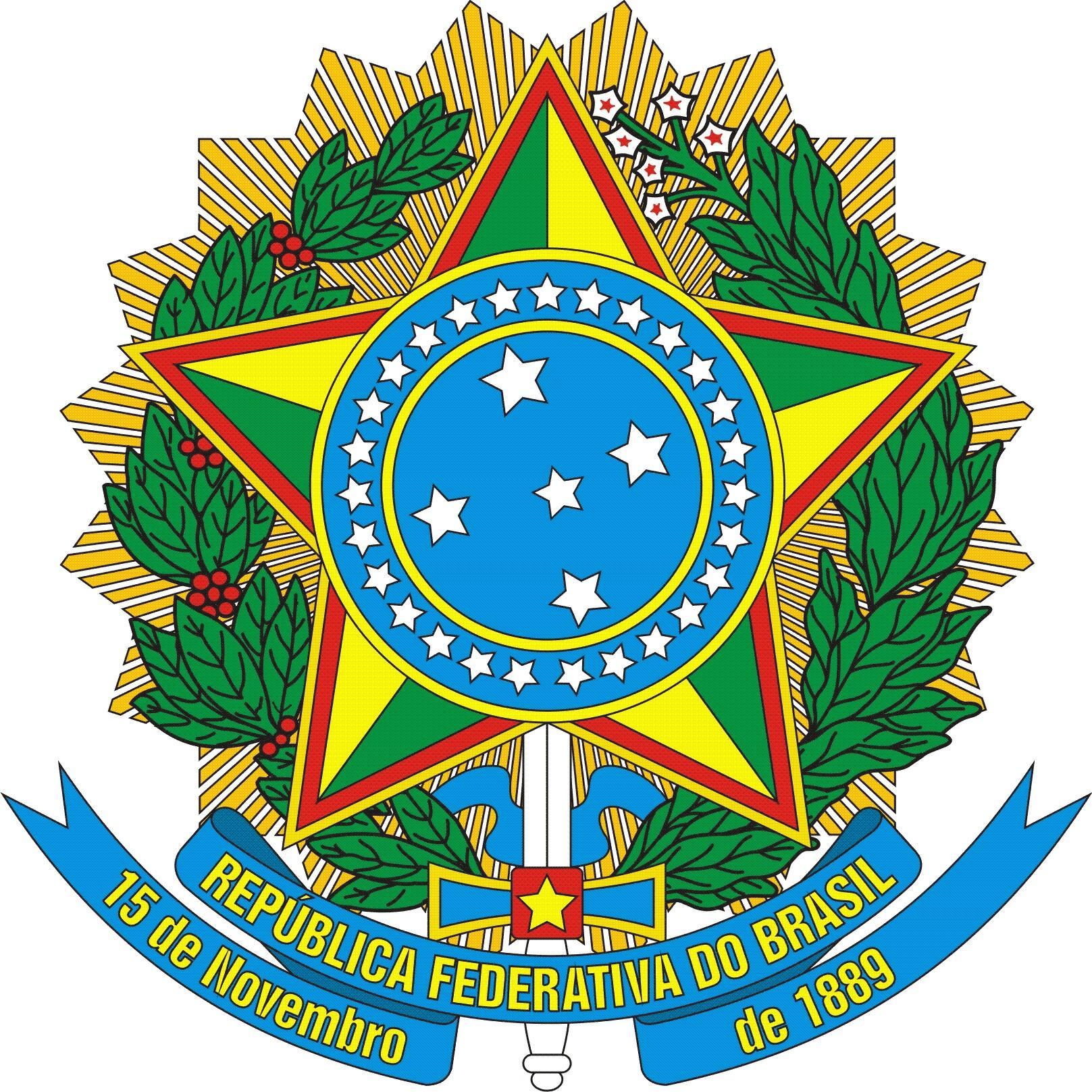 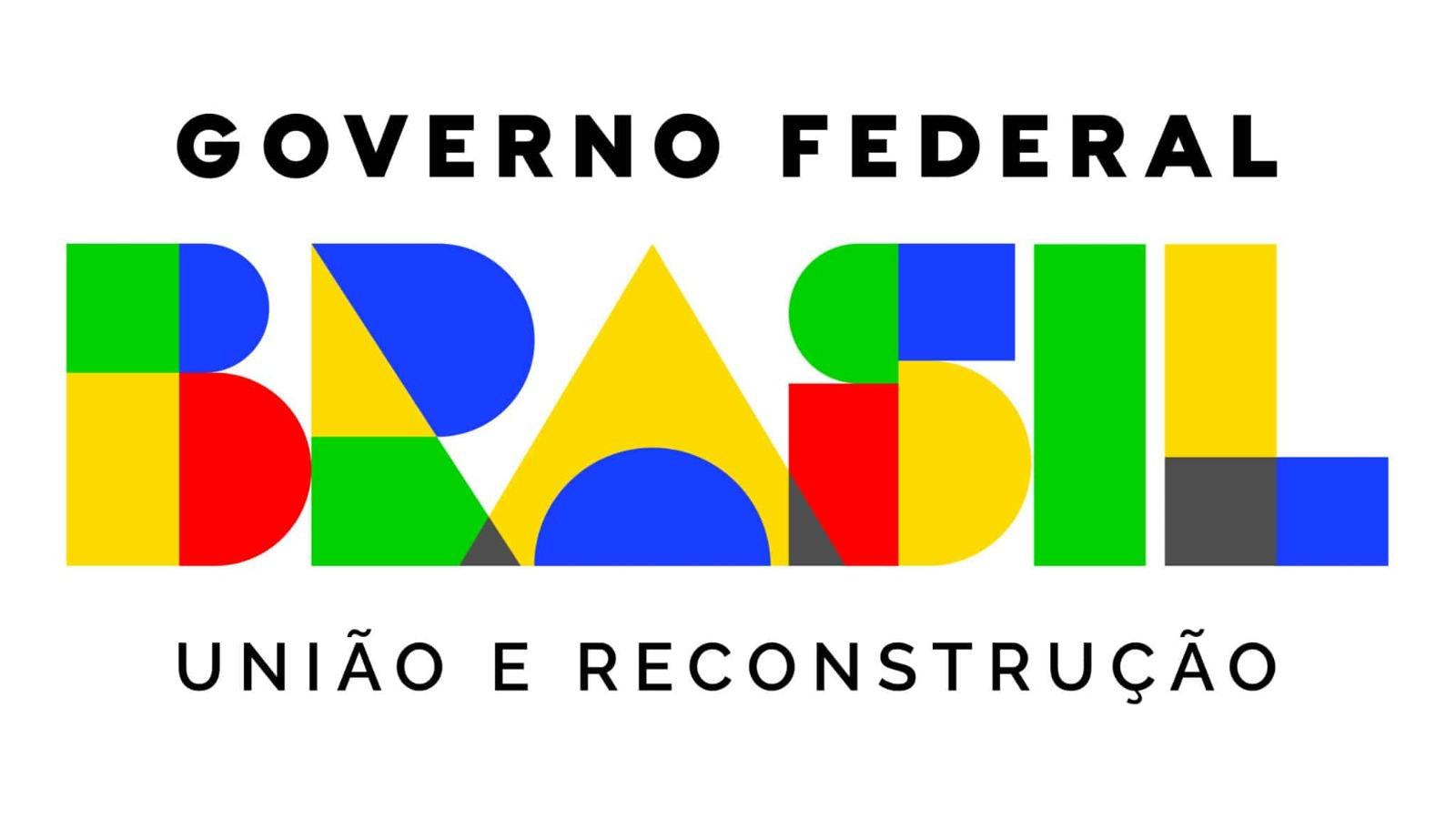 ANEXO I FORMULÁRIO DE REQUERIMENTO DE AFASTAMENTO PARA PÓS-GRADUAÇÃO(Resolução nº 39/CS de 2/12/2019)Conforme Resolução nº 39/CS/2019, solicito o encaminhamento à Diretoria de Gestão de Pessoas do Ifal.DADOS DA/O SERVIDORA/ORDADOS DO AFASTAMENTONome Completo:Nome Completo:E-mail:Matrícula SIAPE:Cargo:Se Docente, Área de Ensino:CPF:Telefone:Unidade de exercício (ex. Departamento de Ensino, PROAD, etc):Lotação (ex. Campus XX ou Reitoria):Exclusivo para ocupantes de função gratificada/cargo em comissão que se afastarem por período superior a 30 (trinta) dias consecutivos:– O art. 18, § 1º, item I, do Decreto nº 9.991/19, determina que a/o servidora/or deverá requerer a exoneração ou a dispensa do cargo em missão ou função de confiança eventualmente ocupado, a contar da data do afastamento.Solicitou exoneração da função: (   ) Sim. Qual:(   ) CD ____        (   ) FG ____        (    ) FCC        Processo 23041.___________/___________-_____Exclusivo para ocupantes de função gratificada/cargo em comissão que se afastarem por período superior a 30 (trinta) dias consecutivos:– O art. 18, § 1º, item I, do Decreto nº 9.991/19, determina que a/o servidora/or deverá requerer a exoneração ou a dispensa do cargo em missão ou função de confiança eventualmente ocupado, a contar da data do afastamento.Solicitou exoneração da função: (   ) Sim. Qual:(   ) CD ____        (   ) FG ____        (    ) FCC        Processo 23041.___________/___________-_____(    ) Autorização Inicial                                                       (    ) Prorrogação(    ) Autorização Inicial                                                       (    ) Prorrogação(    ) Autorização Inicial                                                       (    ) Prorrogação(    ) Autorização Inicial                                                       (    ) ProrrogaçãoQualificação(    ) Mestrado      (    ) Doutorado       (    ) Pós-doutoradoPeríodo(    ) Integral: _____/_____/________ a _____/_____/________(    ) Prorrogação: _____/_____/______ a _____/_____/_______Período(    ) Integral: _____/_____/________ a _____/_____/________(    ) Prorrogação: _____/_____/______ a _____/_____/_______Período(    ) Integral: _____/_____/________ a _____/_____/________(    ) Prorrogação: _____/_____/______ a _____/_____/_______Instituição de Ensino:Instituição de Ensino:Instituição de Ensino:Instituição de Ensino:Cidade:Cidade:Estado:País: Estou ciente de que devo aguardar em exercício a autorização.Estou ciente de que devo aguardar em exercício a autorização.Estou ciente de que devo aguardar em exercício a autorização.Estou ciente de que devo aguardar em exercício a autorização.A/O SERVIDORA/OR DEVERÁ ANEXAR AO PROCESSO:- Comprovante de aprovação, de matrícula ou de aceite da Instituição em que fará o curso de pós-graduação stricto sensu ou pós-doutorado;- Termo de Compromisso e Responsabilidade, conforme anexo II;- Formulário de Afastamento para Pós-Graduação Stricto Sensu, com as devidas autorizações do Campus/Reitoria, local onde será realizado e o período do afastamento previsto, conforme anexo I;- Comprovante de carga horária semanal do programa de pós-graduação a ser cursado e/ou uma declaração da/o orientadora/or ou da coordenação do programa que justifiquem a inviabilidade do cumprimento da sua jornada semanal de trabalho; - Comprovante da aprovação da demanda de qualificação no Plano de Desenvolvimento de Pessoas do Ifal (PDP/Ifal - vigente no ato da inscrição);- Comprovantes de que não possui pendências (nada consta) nas áreas de ensino, pesquisa e extensão  e nas áreas administrativas (biblioteca, contabilidade e patrimônio) de sua unidade de origem bem como na PRPPI, no que se refere à entrega dos relatórios semestrais de pós-graduação e comprovação da conclusão de curso, quando for o caso, para o qual se afastou ou que foi custeado pelo Ifal;- Documento da Coordenação de Aperfeiçoamento de Pessoal de Ensino Superior (CAPES) que comprove que a avaliação do curso de pós-graduação seja igual ou superior a 3,0 (três) em sua última avaliação;- Nos casos de afastamento para mestrado e doutorado no exterior, a/o servidora/or deverá apresentar comprovante de que a instituição possui diploma convalidado por instituição brasileira;- Projeto de pesquisa a ser desenvolvido ou, quando não houver, documento comprobatório do alinhamento da área de concentração ou da linha de pesquisa à área de atribuição do cargo efetivo, do cargo em comissão ou da função de confiança da/o servidora/or ou à área de competência da sua unidade de exercício.- Plano de trabalho descrevendo as atividades a serem desenvolvidas, os possíveis resultados e os impactos da pesquisa para o Ifal, no caso de pós-doutorado;- Comprovante da área de ingresso no Ifal (portaria de nomeação ou de redistribuição), no caso de docente. Para os casos em que a área de ingresso não constar na portaria de nomeação ou redistribuição, deverá ser anexado, adicionalmente, o Edital de Homologação do Concurso pelo qual o docente foi nomeado para o Ifal- Manifestação do Colegiado do Curso, no caso de docente, indicando sua concordância e aprovação justificada quanto à solicitação. Para os campi que estiverem em período de férias, caberá à chefia imediata apresentar tal manifestação;- Comprovante de pedido de exoneração do cargo em comissão ou dispensa da função de confiança, a contar da data de início do afastamento, conforme inciso I do § 1º do art. 18 do Decreto nº 9.991, de 2019.- Plano Individual de Trabalho (PIT) em vigor no período do pedido de afastamento, no caso de docente.